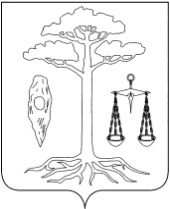 СОВЕТТЕЙКОВСКОГО МУНИЦИПАЛЬНОГО РАЙОНАшестого созыва Р Е Ш Е Н И Еот 29.04.2016 г. № 62-рг. ТейковоО внесении изменений в решение Совета Тейковского муниципального района от 03.11.2015 г. № 14-р «О составах комитетов Совета Тейковского муниципального района шестого созыва»       В соответствии со статьями 28, 33 Устава Тейковского муниципального района Ивановской области,Совет Тейковского муниципального района РЕШИЛ:Внести в решение Совета Тейковского района от 03.11.2015 г. № 14-р «О составах комитетов Совета Тейковского муниципального района шестого созыва» следующие изменения:Пункт 1 изложить в новой редакции:«Комитет по бюджету, финансовому и кредитному регулированию, налоговой и инвестиционной политики:- Бабуров Александр Витальевич,- Гогулина Ольга Витальевна,- Малинкина Ирина Юрьевна,- Нечкасов Николай Михайлович,- Пучков Александр Константинович.».2.  Пункт 2 изложить в новой редакции: 	«Комитет по социальной политике:- Бабуров Александр Витальевич,- Беляева Ольга Борисовна,- Виноградова Ирина Петровна,- Ипполитова Наталья Николаевна,- Климашина Надежда Александровна.».3. Пункт 3 изложить в новой редакции: «Комитет по законности и местному самоуправлению:- Васильева Ирина Павловна,- Груздов Сергей Николаевич,- Краснов Владимир Юрьевич,- Маргарян Арменуи Хачиковна,- Мосеичев Андрей Александрович.».	4. Пункт 4 изложить в новой редакции:«Комитет по вопросам управления муниципальным имуществом:- Беляева Ольга Борисовна,- Гончарова Любовь Федоровна,- Зуйкова Вера Анатольевна,- Краснов Владимир Юрьевич,- Пучков Александр Константинович.»Председатель СоветаТейковского муниципального района                                            Н.С. Смирнов